ENERGETSKA OBNOVA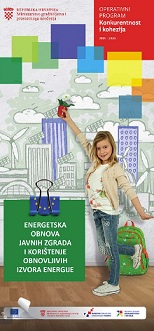 GRAĐEVINA: ENERGETSKA OBNOVA OSNOVNE ŠKOLE SIKIREVCI,Ljudevita Gaja 11 Sikirevcik.č.br.1157 k.o. SikirevciINVESTITOR:Brodsko-posavska županija Petra Krešimira IV 1 , Slavonski BrodNADZOR:Alfa inženjering d.o.o.Dražen Leko, dipl.ing.građ. IZVOĐAČ:watmont d.o.o. Zalužje 21, Vinkovci  